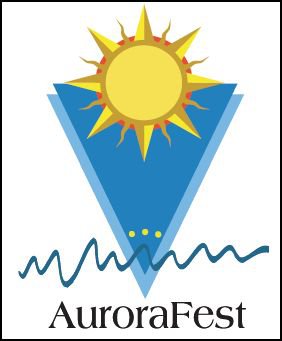 HEY!!!  Tired of the cold?  Want to get out of the house? Want to grab something to eat and have a few laughs? The Aurorafest Committee has the perfect solution… AURORAFEST 2015 DISH TO PASS DINNER!!!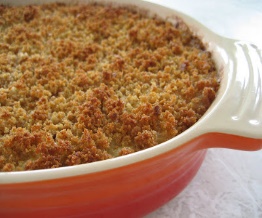 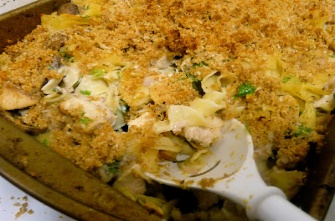 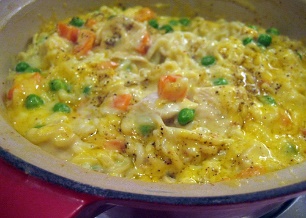 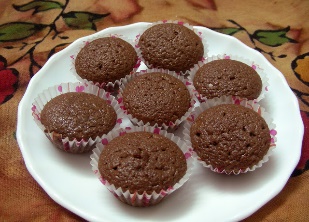 A GREAT WAY TO GET OUT OF THE HOUSE, SEE FRIENDS AND NEIGHBORS AND DINE ON GREAT FOOD!!! Date:  March 21, 2015					DOOR PRIZES!!!Time: 6pm							50-50 Raffle!!!!Place: Aurora Fire House				Fun Surprises!!!DON’T KNOW WHAT TO BRING?? A few ideas:  Mac & cheese (everyone loves that), simple dessert (brownies, cupcakes), MAC & CHEESE, tossed salad, mac & cheese, green bean casserole, deviled eggs, tuna noodle casserole, mac & cheese, goulash mac & cheese, mac & cheese mac & cheese…..BRING YOUR OWN BEVERAGEPaper supplies will be provided by the Aurorafest committee.See you there!!!!The Aurorafest CommitteeJeff Blum, John Wedler, Ann Balloni, Ginger Johnson, Pat Foser, Kit Van Orman, Michelle Miller, Becky GarbinskySAVE THE DATE:  AURORAFEST IS JULY 11, 2015